MINISTERO DELL'ISTRUZIONE E DEL MERITO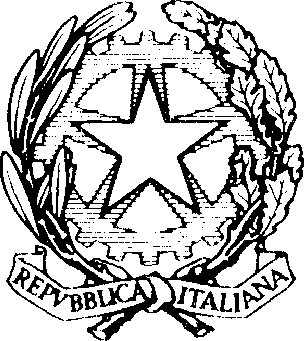 UFFICIO SCOLASTICO REGIONALE PER LA CAMPANIAIstituto Comprensivo Statale I. C. "CORTESE" Casoria80026 CASORIA (NA) - VIA BENEDETTO CROCE - C.F. 93056830636 C.M. NAIC8EN005ANALISI CONTO CONSUNTIVO VERBALE N. ......./....Presso l'Istituto Istituto Comprensivo Statale I. C. "CORTESE" Casoria di CASORIA (NA), l'anno	il giorno 	, del mese di	, alle ore	:	, si sono riuniti i Revisori dei Conti dell'ambitoLa riunione si svolge presso  	I Revisori sono:Nome	Cognome	Rappresentanza	Assenza/PresenzaAi sensi dell'articolo 87 del DL n. 18/2020, che ha disposto che fino alla cessazione dello stato di emergenza epidemiologica il lavoro agile costituisce modalità ordinaria di svolgimento della prestazione lavorativa nelle pubbliche amministrazioni, si rappresenta che il presente verbale è redatto in costanza della situazione di contenimento e gestione dell'emergenza epidemiologica da COVID-19 e, pertanto, a seguito di controllo a distanza mediante l 'uso di strumenti informatici.I Revisori si riuniscono per l'esame del conto consuntivo 2023 ai sensi dell''art. 51, comma 3 del Regolamento amministrativo-contabile recato dal D.I. 28 agosto 2018, n. 129 e procedono, pertanto, allo svolgimento dei seguenti controlli:Anagrafica1. Osservanza norme regolamentariConto finanziario (Mod. H)Esame relazione illustrativa predisposta dal Dirigente scolasticoCorrettezza modelliAttendibilità degli accertamenti di entrata e degli impegni di spesaAssunzione di impegni nei limiti dei relativi stanziamentiRegolare chiusura del fondo economale per le minute speseRegolarità della gestione finanziaria e coerenza rispetto alla programmazioneRispetto vincolo destinazione finanziamentiCorretta indicazione dati della Programmazione definitivaCorrispondenza dei dati riportati con i libri e le scritture contabiliCoerenza nella compilazione del modello HSituazione Residui (Mod. L)Concordanza tra valori indicati e risultanze contabiliRiaccertamento dei residuiCoerenza nella compilazione del modello LConto Patrimoniale (Mod. K)Verifica regolarità delle procedure di variazione alle scritture inventarialiVerifica realizzazione e correttezza del passaggio di consegne tra DSGA uscente e DSGA subentranteConcordanza con le risultanze contabili da libro inventarioCoerenza tra valore dei crediti/debiti e residui attivi/passiviConcordanza tra valore disponibilità liquide e comunicazioni Istituto cassiere e Banca d’Italia (mod. 56 T – Tesoreria Unica) nonché Poste SpA al 31/12Corretta indicazione consistenze inizialiCoerenza nella compilazione del modello KSituazione Amministrativa (Mod. J)Concordanza tra valori indicati e risultanze delle scritture contabili registrateConcordanza tra Fondo cassa e saldo Istituto cassiere e Banca d’Italia (mod. 56 T – Tesoreria Unica) al 31/12Conforme gestione del servizio di cassa dell’Azienda agraria (G01) / Azienda speciale (G02) alle disposizioni previste dall’art. 25, commi 11 e 12, del DI n. 129/2018Coerenza nella compilazione del modello JRendiconto gestione economica (Mod. I) G01 - Azienda agrariaEsame della specifica relazione illustrativa del direttore dell’azienda sui risultati della gestione (art. 25, comma 6, del DI n. 129/2018)Corretta tenuta delle scritture contabili dell’azienda ai sensi dell’art. 25, comma 7, del DI n. 129/2018Verifica della esistenza / non esistenza di un distinto conto corrente presso l’Istituto che gestisce il servizio di cassa dell’Istituzione scolastica (art. 25, comma 12, del DI n. 129/2018)Verifica del riversamento delle entrate derivanti dalla gestione dell’azienda sul sottoconto fruttifero della contabilità speciale di tesoreria statale intestata all’Istituzione scolastica (art. 25, comma 12, del DI n. 129/2018)Verifica della regolare tenuta dei registri obbligatori prevista dalla vigente normativa fiscaleConcordanza delle risultanze contabili con i registri obbligatori previsti dalla vigente normativa fiscaleVerifica dei versamenti all’Erario previsti dalla vigente normativa fiscaleRendiconto gestione economica (Mod. I) G02 - Azienda specialeEsame della specifica relazione illustrativa del direttore dell’azienda sui risultati della gestione (art. 25, comma 6, delDI n. 129/2018)Corretta tenuta delle scritture contabili dell’azienda ai sensi dell’art. 25, comma 7, del DI n. 129/2018Verifica della esistenza / non esistenza di un distinto conto corrente presso l’Istituto che gestisce il servizio di cassa dell’Istituzione scolastica (art. 25, comma 12, del DI n. 129/2018)Verifica del riversamento delle entrate derivanti dalla gestione dell’azienda sul sottoconto fruttifero della contabilità speciale di tesoreria statale intestata all’Istituzione scolastica (art. 25, comma 12, del DI n. 129/2018)Verifica della regolare tenuta dei registri obbligatori prevista dalla vigente normativa fiscaleConcordanza delle risultanze contabili con i registri obbligatori previsti dalla vigente normativa fiscaleVerifica dei versamenti all’Erario previsti dalla vigente normativa fiscaleRendiconto gestione economica (Mod. I) G03 - Attività per conto terziCorretta tenuta delle scritture contabili dell’attività ai sensi dell’art. 26, comma 5, del DI n. 129/2018Verifica della regolare tenuta dei registri obbligatori prevista dalla vigente normativa fiscaleConcordanza delle risultanze contabili con i registri obbligatori previsti dalla vigente normativa fiscaleVerifica dei versamenti all’Erario previsti dalla vigente normativa fiscaleRendiconto gestione economica (Mod. I) G04 - Attività convittualeCorretta tenuta delle scritture contabili dell’attività ai sensi dell’art. 27, comma 6, del DI n. 129/2018Verifica della regolare tenuta dei registri obbligatori prevista dalla vigente normativa fiscaleConcordanza delle risultanze contabili con i registri obbligatori previsti dalla vigente normativa fiscaleVerifica dei versamenti all’Erario previsti dalla vigente normativa fiscaleDichiarazione del sostituto di imposta (Mod. 770)Avvenuta presentazione della dichiarazione del sostituto d'imposta (mod. 770)Rispetto dei termini di presentazione della dichiarazione del sostituto d'imposta (mod. 770)Dichiarazione IRAPAvvenuta presentazione della dichiarazione IRAPRispetto dei termini di presentazione della dichiarazione IRAPCertificazione UnicaAvvenuta presentazione della Certificazione UnicaRispetto dei termini di presentazione della Certificazione UnicaTempi medi di pagamento relativi agli acquisti di beni, servizi e fornitureAvvenuta pubblicazione sul sito istituzionale dell’Istituzione scolastica degli indicatori trimestrali di tempestività dei pagamentiAvvenuta pubblicazione sul sito istituzionale dell’Istituzione scolastica dell’ammontare complessivo trimestrale dei debiti e il numero delle imprese creditriciAvvenuta pubblicazione sul sito istituzionale dell’Istituzione scolastica dell’indicatore annuale di tempestività dei pagamentiAvvenuta pubblicazione sul sito istituzionale dell’Istituzione scolastica dell’ammontare complessivo annuale dei debiti e il numero delle imprese creditriciDati Generali Scuola Infanzia- Data di riferimento: 15 marzoLa struttura delle classi per l'anno scolastico è la seguente:Dati Generali Scuola Primaria e Secondaria di I Grado - Data di riferimento: 15 marzoLa struttura delle classi per l'anno scolastico è la seguente:Dati Generali Scuola Secondaria di II Grado - Data di riferimento: 15 marzoLa struttura delle classi per l'anno scolastico è la seguente:N. indirizzi/percorsi liceali presenti:  	N. classi articolate:  	Dati Generali Centri Provinciali per l’Istruzione degli Adulti - Data di riferimento: 15 marzoLa struttura dei gruppi per l'anno scolastico è la seguente:Dati Personale - Data di riferimento: 15 marzoLa situazione del personale docente e ATA (organico di fatto) in servizio può così sintetizzarsi:ENTRATESituazione Residui (Mod. H)In base alle scritture registrate nei libri contabili ed alla documentazione messa a disposizione, tenendo conto altresì delle informazioni contenute nella relazione predisposta dal Dirigente scolastico in merito all'andamento della gestione dell'istituzione scolastica, i Revisori hanno proceduto all'esame dei vari aggregati di entrata e di spesa, ai relativi accertamenti ed impegni, nonché alla verifica delle entrate riscosse e dei pagamenti eseguiti durante l'esercizio; danno atto che il conto consuntivo 2023 presenta le seguenti risultanze:USCITEPertanto, l'esercizio finanziario 2023 presenta un	di competenza di	Dal confronto con la programmazione definitiva emerge che le somme impegnate risultano pari al 0% di quelle programmate.Situazione Residui (Mod. L)La situazione dei residui è la seguente:Ad oggi risultano incassati residui attivi per euro 207081,63 e pagati residui passivi per euro 194391,28Conto Patrimoniale (Mod. K)Dal Modello K, concernente il Conto del Patrimonio, risulta una consistenza patrimoniale pari a € 0. I valori esposti dall'Istituzione Scolastica sono i seguenti:Note relative alla situazione patrimoniale:Il Fondo cassa al 31/12/2023 riportato nel modello J è pari a in concordanza con l'estratto conto dell'Istituto cassiere, con le giacenze presso la Banca d’Italia (mod. 56 T – Tesoreria Unica) e con le scritture del libro giornale.Dalle risultanze del sottoconto fruttifero della contabilità speciale di tesoreria statale (Banca d’Italia, mod. 56 T) risulta il corretto riversamento delle entrate derivanti dalla gestione dell’Azienda agraria (G01) / Azienda speciale (G02) sul distinto conto corrente aperto per l’Azienda presso il medesimo Istituto che gestisce il servizio di cassa dell’Istituzione scolastica (art. 25, comma 12, del DI n. 129/2018), che al 31/12/2023 presenta un saldo di euro 187128,87Spese Per Attività e ProgettiNel corso dell'esercizio in esame, l'istituto ha provveduto a definire il Piano Triennale dell'Offerta Formativa (PTOF), nel quale ha fatto confluire i propri progetti mirati a migliorare l'efficacia del processo di insegnamento e di apprendimento. Le risultanze complessive delle uscite relative alle attività ed ai progetti possono essere riclassificate per tipologia di spesa, allo scopo di consentire un'analisi costi-benefici inerente le attività ed i progetti, anche in considerazione dello sfasamento temporale con cui la progettualità scolastica trova concreta realizzazione rispetto ad una programmazione ed una gestione espresse in termini di competenza finanziaria.Rendiconto gestione economica (Mod. I)G01 - Azienda agraria / G02 - Azienda speciale / G03 - Attività per conto terzi / G04 - Attività convittualePertanto, nell'esercizio finanziario 2023 la gestione economica presenta un	di competenza di  	Dichiarazione del sostituto di imposta (Mod. 770)La dichiarazione del sostituto d'imposta per l'anno d'imposta 2023 risulta presentata nei termini. OppureLa dichiarazione del sostituto d'imposta per l'anno d'imposta 2023 risulta presentata fuori termine. OppureLa dichiarazione del sostituto d'imposta per l'anno d'imposta 2023 non risulta presentata.Dichiarazione IRAPLa dichiarazione IRAP per l'anno d'imposta 2023 risulta presentata nei termini. OppureLa dichiarazione IRAP per l'anno d'imposta 2023 risulta presentata fuori termine. OppureLa dichiarazione IRAP per l'anno d'imposta 2023 non risulta presentata.Certificazione UnicaLa Certificazione Unica per l'anno d'imposta 2023 risulta presentata nei termini. OppureLa Certificazione Unica per l'anno d'imposta 2023 risulta presentata fuori termine. OppureLa Certificazione Unica per l'anno d'imposta 2023 non risulta presentata.Pubblicazione tempi medi di pagamento relativi agli acquisti di beni, servizi e fornitureL’indicatore di tempestività dei pagamenti del I trimestre dell’anno 2023 risulta pubblicato sul sito istituzionale della Scuola.L’indicatore di tempestività dei pagamenti del II trimestre dell’anno 2023 risulta pubblicato sul sito istituzionale della Scuola.L’indicatore di tempestività dei pagamenti del III trimestre dell’anno 2023 risulta pubblicato sul sito istituzionale della Scuola.L’indicatore di tempestività dei pagamenti del IV trimestre dell’anno 2023 risulta pubblicato sul sito istituzionale della Scuola.OppureL’indicatore di tempestività dei pagamenti del I trimestre dell’anno 2023 non risulta pubblicato sul sito istituzionale della Scuola.L’indicatore di tempestività dei pagamenti del II trimestre dell’anno 2023non risulta pubblicato sul sito istituzionale della Scuola.L’indicatore di tempestività dei pagamenti del III trimestre dell’anno 2023 non risulta pubblicato sul sito istituzionale della Scuola.L’indicatore di tempestività dei pagamenti del IV trimestre dell’anno 2023 non risulta pubblicato sul sito istituzionale della Scuola.L’indicatore di tempestività dei pagamenti dell’anno 2023 risulta pubblicato sul sito istituzionale della Scuola. OppureL’indicatore di tempestività dei pagamenti dell’anno 2023 non risulta pubblicato sul sito istituzionale della Scuola.L’ammontare complessivo dei debiti e il numero delle imprese creditrici del I trimestre dell’anno 2023 risultano pubblicati sul sito istituzionale della Scuola.L’ammontare complessivo dei debiti e il numero delle imprese creditrici del II trimestre dell’anno 2023 risultano pubblicati sul sito istituzionale della Scuola.L’ammontare complessivo dei debiti e il numero delle imprese creditrici del III trimestre dell’anno 2023 risultano pubblicati sul sito istituzionale della Scuola.L’ammontare complessivo dei debiti e il numero delle imprese creditrici del IV trimestre dell’anno 2023 risultano pubblicati sul sito istituzionale della Scuola.OppureL’ammontare complessivo dei debiti e il numero delle imprese creditrici del I trimestre dell’anno 2023 non risultano pubblicati sul sito istituzionale della Scuola.L’ammontare complessivo dei debiti e il numero delle imprese creditrici del II trimestre dell’anno 2023non risultano pubblicati sul sito istituzionale della Scuola.L’ammontare complessivo dei debiti e il numero delle imprese creditrici del III trimestre dell’anno 2023 non risultano pubblicati sul sito istituzionale della Scuola.L’ammontare complessivo dei debiti e il numero delle imprese creditrici del IV trimestre dell’anno 2023 non risultano pubblicati sul sito istituzionale della Scuola.L’ammontare complessivo dei debiti e il numero delle imprese creditrici dell’anno 2023 risultano pubblicati sul sito istituzionale della Scuola.OppureL’ammontare complessivo dei debiti e il numero delle imprese creditrici dell’anno 2023 non risultano pubblicati sul sito istituzionale della Scuola.(Accertamenti negativi)Non risultano osservate le norme regolamentariLa relazione illustrativa predisposta dal dirigente scolastico è carente nei contenuti richiesti dall'art. 23, comma 1, del regolamentoI modelli non sono correttamente compilatiGli accertamenti di entrata e gli impegni di spesa non sono attendibiliGli impegni non sono stati assunti nei limiti dei relativi stanziamentiIl fondo economale per le minute spese non risulta versato entro il 31/12Dagli elementi di cui agli atti esaminati ed alle verifiche periodiche, sono state accertate irregolarità nella gestione finanziaria e/o incoerenze rispetto alla programmazioneNon è stato rispettato il vincolo di destinazione dei finanziamentiI dati della programmazione definitiva non sono correttamente indicatiEsistono incongruenze tra il Conto finanziario e le risultanze contabili di cui ai registriVi sono incoerenze nella compilazione del modello HI valori indicati divergono dalle risultanze contabiliSono presenti anomalie nel riaccertamento dei residuiVi sono incoerenze nella compilazione del modello LNon sono state rispettate le norme regolamentari relative alle procedure di variazione ai beni iscritti nell'inventarioNon è ancora avvenuto il passaggio di consegne dal DSGA uscente al DSGA subentrante per i motivi illustrati nel verbale e/o non è stata correttamente applicata la procedura regolamentareI valori indicati divergono dalle risultanze di cui al libro inventario e dagli altri registriIl valore dei crediti e debiti indicati non corrisponde al valore accertato dei residui attivi e passivL'ammontare delle disponibilità liquide indicate è difforme dalla sommatoria dei saldi al 31/12 comunicati dall'Istituto cassiere e Banca d’Italia (mod. 56 T – Tesoreria Unica) nonché da Poste SpALe consistenze iniziali non sono correttamente riportateVi sono incoerenze nella compilazione del modello KI valori indicati divergono dalle risultanze di cui ai registri contabiliL'ammontare del Fondo cassa risultante dal giornale di cassa al 31/12 differisce dal saldo comunicato dall'Istituto cassiere e Banca d’Italia (mod. 56 T – Tesoreria Unica)La gestione del servizio di cassa dell’Azienda agraria (G01) / Azienda speciale (G02) non è conforme alle disposizioni previste dall’art. 25, commi 11 e 12, del DI n. 129/2018Vi sono incoerenze nella compilazione del modello JLa relazione illustrativa del conto consuntivo non contiene gli elementi previsti per le gestioni economiche separate dal DI n. 129/2018Le scritture contabili della gestione economica non risultano tenute come appositamente previsto dal DI n. 129/2018I registri obbligatori previsti per la gestione economica dalla vigente normativa fiscale non risultano regolarmente tenutiLe risultanze contabili della gestione economica non concordano con i registri obbligatori previsti dalla vigente normativa fiscaleNon risultano effettuati i versamenti all’Erario dovuti per la gestione economica, come previsto dalla vigente normativa fiscaleNon è avvenuta la presentazione del modello 770Non è stato rispettato il termine di presentazione del modello 770Non è avvenuta la presentazione del modello IRAPNon è stato rispettato il termine di presentazione del modello IRAPNon è avvenuta la presentazione della Certificazione UnicaNon è stato rispettato il termine di presentazione della Certificazione UnicaNon sono stati pubblicati sul sito istituzionale della Scuola gli indicatori di tempestività dei pagamenti trimestraliNon è stato pubblicato sul sito istituzionale della Scuola l’indicatore di tempestività dei pagamenti annualeNon sono stati pubblicati sul sito istituzionale della Scuola l’ammontare complessivo dei debiti e il numero delle imprese creditrici trimestraleNon sono stati pubblicati sul sito istituzionale della Scuola l’ammontare complessivo dei debiti e il numero delle imprese creditrici annuale(Accertamenti positivi)Risultano osservate le norme regolamentariLa relazione illustrativa predisposta dal dirigente scolastico è esaustiva nei contenuti richiesti dall'art. 23, comma 1, del regolamentoI modelli sono correttamente compilatiGli accertamenti di entrata e gli impegni di spesa sono attendibiliGli impegni sono stati assunti nei limiti dei relativi stanziamentiIl fondo economale per le minute spese risulta versato entro il 31/12Dagli elementi di cui agli atti esaminati ed alle verifiche periodiche, è stata accertata la regolarità nella gestione finanziaria e la coerenza rispetto alla programmazioneE' stato rispettato il vincolo di destinazione dei finanziamentiI dati della programmazione definitiva sono correttamente indicatiEsiste corrispondenza tra il contenuto del conto finanziario e le risultanze contabili di cui ai registriIl modello H è coerente con gli altri modelliVi è concordanza tra i valori indicati nel modello L e le risultanze contabiliE' stato correttamente eseguito il riaccertamento dei residuiIl modello L è coerente con gli altri modelliSono state rispettate le norme regolamentari relative alle procedure di variazione ai beni iscritti nell'inventarioIl passaggio di consegne dal DSGA uscente al DSGA subentrante è stato realizzato e non si osservano vizi nella procedura applicataVi è concordanza tra i valori indicati e le risultanze contabili dal libro inventario e dagli altri registriiIl valore dei crediti e debiti indicati corrisponde al valore accertato dei residui attivi e passiviL'ammontare delle disponibilità liquide indicate coincide con la sommatoria dei saldi al 31/12 comunicati dall'Istituto cassiere Banca d’Italia (mod. 56 T – Tesoreria Unica) nonché da Poste SpALe consistenze iniziali sono correttamente riportateIl modello K è coerente con gli altri modelliVi è concordanza tra i valori indicati nel modello J e le risultanze contabiliL'ammontare del Fondo cassa risultante dal giornale di cassa al 31/12 concorda con il saldo comunicato dall'Istituto cassiere e Banca d’Italia (mod. 56 T – Tesoreria Unica)La gestione del servizio di cassa dell’Azienda agraria (G01) / Azienda speciale (G02) è conforme alle disposizioni previste dall’art. 25, commi 11 e 12, del DI n. 129/2018Il modello J è coerente con gli altri modelliLa relazione illustrativa del conto consuntivo contiene gli elementi previsti per le gestioni economiche separate dal DI n. 129/2018Le scritture contabili della gestione economica risultano tenute come appositamente previsto dal DI n. 129/2018I registri obbligatori previsti per la gestione economica dalla vigente normativa fiscale risultano regolarmente tenutiLe risultanze contabili della gestione economica concordano con i registri obbligatori previsti dalla vigente normativa fiscaleRisultano effettuati i versamenti all’Erario dovuti per la gestione economica, come previsto dalla vigente normativa fiscaleAvvenuta presentazione del modello 770Rispettato il termine di presentazione del modello 770Avvenuta presentazione del modello IRAPRispettato il termine di presentazione del modello IRAPAvvenuta presentazione della Certificazione UnicaRispettato il termine di presentazione della Certificazione UnicaAvvenuta pubblicazione sul sito istituzionale della Scuola degli indicatori di tempestività dei pagamenti trimestraliAvvenuta pubblicazione sul sito istituzionale della Scuola dell’indicatore di tempestività dei pagamenti annualeAvvenuta pubblicazione sul sito istituzionale della Scuola dell’ammontare dei debiti e del numero delle imprese creditrici trimestraleAvvenuta pubblicazione sul sito istituzionale della Scuola l’ammontare complessivo dei debiti e del numero delle imprese creditrici annualeConclusioni I Revisori dei Conti, sulla base degli elementi tratti dagli atti esaminati e dalle verifiche periodiche effettuate nel corso dell'esercizio sulla regolarità della gestione finanziaria e patrimoniale, esprimono parere favorevole all'approvazione del conto consuntivo dell'anno 2023 da parte del Consiglio di Istituto oppure I Revisori dei Conti in relazione a quanto sopra esposto, non esprimono parere favorevole sul conto consuntivo dell'anno 2023Il presente verbale, chiuso alle ore ......................., l'anno ......... il giorno ......... del mese di , viene letto, confermato, sottoscritto e successivamente inserito nell'apposito registro.Numero sezioni con orario ridotto (a)Numero sezioni con orario normale (b)Totale sezioni (c=a+b)Bambini iscritti al 1° settembreBambini frequentanti sezioni con orario ridotto (d)Bambini frequentanti sezioni con orario normale (e)Totale bambini frequentanti (f=d+e)Di cui diversamente abiliMedia bambini per sezione (f/ c)0661110111111518,50Numero classi funzionanti con 24 ore (a)Numero classi funzionanti a tempo normale (da 27 a 30/34ore) (b)Numero classi funzionanti a tempo pieno/prolu ngato (40/36 ore) (c)Totale classi (d=a+b+c)Alunni iscritti al 1° settembre (e)Alunni frequentant i classi funzionanti con 24 ore (f)Alunni frequentant i classi funzionanti a tempo normale (da 27 a 30/34ore) (g)Alunni frequentant i classi funzionanti a tempo pieno/prolu ngato (40/36 ore) (h)Totale alunni frequentant i (i=f+g+h)Di cui diversame nte abiliDifferenza tra alunni iscritti al 1° settembre e alunni frequentant i (l=e-i)Media alunni per classe (i/d)Prime02135304313543118%Secondee02246303132642115,50%Terze02026304221634021%Quarte02136804721686022,67%Quinte0213230230234014,67%Plurilclassi000000000000,00Totale01051527001838727219218%Prime07181100882311110113,75%Secondee070711101121129115,86%Terze0909177017717715019,67%Plurilclassi000000000000,00Totale02312437803772340034216,58%Classi/SezioniClassi/SezioniAlunni IscrittiAlunni frequentantiAlunni frequentantiAlunni frequentantiAlunni frequentantiAlunni frequentantiAlunni frequentantiAlunni frequentantiAlunni frequentantiAlunni frequentantiAlunni frequentantiNumero classi corsi diurni (a)Numero classi corsi serali (b)Totale classi (c=a+b)Alunni iscritti al 1°settembre corsi diurni (d)Alunni iscritti al 1°settembre corsi serali (e)Alunni frequentan ti classi corsi diurni (f)Alunni frequentan ti classi Alunni frequentan ti classi corsi serali (g)Totale alunni frequentan ti (h=f+g)Di cui diversa- mente abiliDifferenza tra alunni iscritti al 1°settemb re e alunni frequentan ti corsi diurni (i=d- f)Differenza tra alunni iscritti al 1°settembre e alunni frequentan ti corsi serali (l=e- g)Media alunni per classe corsi diurni (f/a)Media alunni per classe corsi serali (g/b)Prime000000000000,000,00Seconde000000000000,000,00Terze000000000000,000,00Quarte000000000000,000,00Quinte000000000000,000,00Totale000000000000,000,00Gruppi di livelloGruppi di livelloGruppi di livelloAlunni Iscritti al 16 ottobreAlunni Iscritti al 16 ottobreAlunni Iscritti al 16 ottobreAlunni FrequentantiAlunni FrequentantiNumero dei gruppiNumero dei gruppi della Casa CircondarialeTotale gruppi di livelloNumero degli Alunni IscrittiNumero degli Alunni Iscritti della Casa CircondarialeTotale alunni iscrittiTotale Alunni Frequentantidi cui DisabiliAlfabetizzazioneI livello - I Periodo DidatticoI livello - II Periodo DidatticoTotaleN.B. in presenza di cattedra o posto esterno il docente va rilevato solo dalla scuola di titolarità del postoNUMEROTOTALE PERSONALE DOCENTE            127N.B. il personale ATA va rilevato solo dalla scuola di titolarità del postoNUMEROTOTALE PERSONALE ATA                23AggregatoProgrammazione Definitiva (a)Somme Accertate (b)% Disponibilità (b/a)01 Avanzo di amministrazione presunto152.592,370,000,0002 Finanziamenti dall'Unione Europea170.352,87170.352,871,0003 Finanziamenti dallo Stato28.861,1028.861,101,0004 Finanziamenti dalla Regione0,000,0005 Finanziamenti da Enti locali o da altre Istituzioni pubbliche4.186,004.186,001,0006 Contributi da privati56.005,8956.005,891,0007 Proventi da gestioni economiche0,000,0008 Rimborsi e restituzione somme38,3838,381,0009 Alienazione di beni materiali0,000,0010 Alienazione di beni immateriali0,000,0011 Sponsor e utilizzo locali0,000,0012 Altre entrate0,000,0013 Mutui0,000,00Totale entrate412.036,61259.444,24Disavanzo di competenza13.633,60Totale a pareggio273077,84AggregatoProgrammazione Definitiva (a)Somme Impegnate (b)%Utilizzo (b/a)Attività339.602,91265.570,340,78A01 Funzionamento generale e decoro della Scuola27.672,241.500,030,05A02 Funzionamento amministrativo82.793,8841.952,690,51A03 Didattica186.676,20181.020,970,97A04 Alternanza Scuola-Lavoro1.300,500,000,00A05 Visite, viaggi e programmi di studio all'estero38.535,4738.472,031,00A06 Attività di orientamento2.624,622.624,621,00Progetti8.273,507.507,500,91P01 Progetti in ambito "Scientifico, tecnico e professionale"0,000,00P02 Progetti in ambito "Umanistico e sociale"0,000,00P03 Progetti per "Certificazioni e corsi professionali"7.507,507.507,501,00P04 Progetti per "Formazione / aggiornamento del personale"766,000,000,00P05 Progetti per "Gare e concorsi"0,000,00Gestioni economiche0,000,00G01 Azienda agraria0,000,00G02 Azienda speciale0,000,00G03 Attività per conto terzi0,000,00G04 Attività convittuale0,000,00Fondo di riserva1.400,000,000,00R98 Fondo di riserva1.400,000,000,00Disavanzo di amministrazione presunto0,000,00D100 Disavanzo di amministrazione presunto0,000,00Totale uscite349.276,41273.077,840,78Avanzo di competenza0,00Totale a pareggio273.077,84InizialiVariazioniDefinitiviRiscossioniDa riscuotereResiduiTotale residuiAttivi268.395,45-47.899,95220.495,50207.081,6313.413,8785.296,4498.710,31InizialiVariazioniDefinitiviPagatiDa pagareResiduiTotale residuiPassivi245.110,34-48.719,06196.391,28194.391,282.000,00144.061,30146.061,30AttivitàVariazioniIMMOBILIZZAZIONIImmateriali0,000,000,00Materiali269486,91111273,12380760,03Finanziarie0,000,000,00TOTALE IMMOBILIZZAZIONI269486,91111273,12380760,03DISPONIBILITA'Rimanenze0,000,000,00Crediti (Residui attivi)268395,45-169685,1498710,31Attività finanziarie che non costituiscono immobilizzazioni0,000,000,00Disponibilità liquide129307,2657821,61187128,87TOTALE DISPONIBILITA'397702,710,000,00DEFICIT PATRIMONIALEDEFICIT PATRIMONIALE0,000,000,00TOTALE DEFICIT PATRIMONIALE0,000,000,00TOTALE ATTIVITA'667189,62-590,41666599,21PassivitàVariazioniDEBITIA lungo termine0,000,000,00Residui passivi245110,34-99049,04146031,04TOTALE DEBITI245110,34-99049,04146031,04CONSISTENZA PATRIMONIALECONSISTENZA PATRIMONIALE422079,2898458,63520537,91TOTALE CONSISTENZA PATRIMONIALE0,000,000,00TOTALE PASSIVITA'667189,62-590,41666599,21Situazione Amministrativa (Mod. J)Il risultato di amministrazione, evidenziato nel modello J, è determinato come segue:FONDO DI CASSA ad inizio esercizioSituazione Amministrativa (Mod. J)Il risultato di amministrazione, evidenziato nel modello J, è determinato come segue:FONDO DI CASSA ad inizio esercizioSituazione Amministrativa (Mod. J)Il risultato di amministrazione, evidenziato nel modello J, è determinato come segue:FONDO DI CASSA ad inizio esercizio129.307,26RISCOSSIONIRISCOSSIONIRISCOSSIONI381229,43a) in conto competenzaa) in conto competenzaa) in conto competenza174.147,80b) in conto residuib) in conto residuib) in conto residui207.081,63PAGAMENTIPAGAMENTIPAGAMENTI323.407,82a) in conto competenzaa) in conto competenzaa) in conto competenza129.203,95b) in conto residuib) in conto residuib) in conto residui194.391,28FONDO DI CASSA a fine esercizio187.128,87RESIDUI ATTIVI98.710,31RESIDUI PASSIVI146.061,30- dell'esercizio85.296,44- dell'esercizio144.061,30- degli esercizi precedenti13.413,87- degli esercizi precedenti2.000,00AVANZO (o DISAVANZO) DI AMMINISTRAZIONE139.777,88ImpegniImpegniImpegniImpegniImpegniImpegniImpegniImpegniImpegniSpese di personaleAcquisto di beni di consumoAcquisto di servizi e utilizzo di beni di terziAcquisto di beni d’investim entoAltre speseImposte e tasseOneri straordina ri e da contenzio soOneri finanziariRimborsi e poste correttiveProgram mazione definitivaTotale ImpegniImpegni/ Spese %A010,001.229,530,000,000,00270,500,000,000,0027.672,241.500,035,42%A024.200,001.870,8027.173,142.500,001.183,813.927,540,00937,40160,0082.793,8841.952,6950,67%A0316.694,588.744,34279,26125.670,150,0029.632,640,000,000,00186.676,20181.020,9796,97%A040,000,000,000,000,000,000,000,000,001.300,500,000,00%A050,000,0037.451,790,000,00720,240,000,00300,0038.535,4738.472,0399,84%A062.624,620,000,000,000,000,000,000,000,002.624,622.624,62100,00%P010,000,000,000,000,000,000,000,000,000,000,00P020,000,000,000,000,000,000,000,000,000,000,00P030,000,007.507,500,000,000,000,000,000,007.507,507.507,50100,00%P040,000,000,000,000,000,000,000,000,00766,000,000,00%P050,000,000,000,000,000,000,000,000,000,000,00TOTALE23.519,2011.844,6772.411,69128.170,151.183,8134.550,920,00937,40460,00347.876,41273.077,8478,50%TOTALE / TOTALE IMPEGNI%8,61%4,34%26,52%46,94%0,43%12,65%0,00%0,34%0,17%ENTRATECompetenzaCompetenzaCompetenzaENTRATEProgrammazione definitiva(a)Somme accertate (b)%Disponibilità (b/a)Avanzo di amministrazione presunto0,000,00Finanziamenti dall'Unione Europea0,000,00Finanziamenti dallo Stato0,000,00Finanziamenti dalla Regione0,000,00Finanziamenti da Enti locali o da altre Istituzioni pubbliche0,000,00Contributi da privati0,000,00Proventi da gestioni economiche0,000,00Rimborsi e restituzione somme0,000,00Alienazione di beni materiali0,000,00Alienazione di beni immateriali0,000,00Sponsor e utilizzo locali0,000,00Altre entrate0,000,00Mutui0,000,00TOTALE0,000,00USCITECompetenzaCompetenzaCompetenzaUSCITEProgrammazione definitiva(a)Somme impegnate (b)%Utilizzo (b/a)Spese di personale0,000,00Acquisto di beni di consumo0,000,00Acquisto di servizi ed utilizzo di beni di terzi0,000,00Acquisto di beni d'investimento0,000,00Altre spese0,000,00Imposte e tasse0,000,00Oneri straordinari e da contenzioso0,000,00Oneri finanziari0,000,00Rimborsi e poste correttive0,000,000,000,00